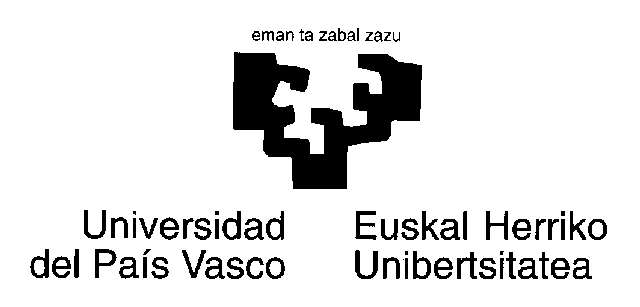 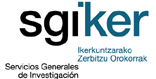 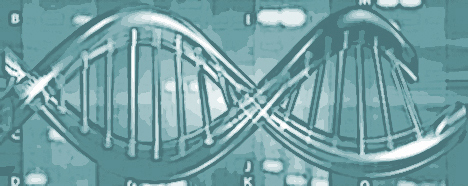 DNA ELEKTROFORESI-ANALISIA / ANÁLISIS ELECTROFORÉTICO ADN / DNA ELECTROPHORETIC ANALYSIS (LABCHIP GXII Touch)ESKAERA-ORRIA / HOJA DE PEDIDO / ORDER FORMERABILTZAILEA / USUARIO / USER:E-MAIL:ERAKUNDEA / EMPRESA / COMPANY:SAILA / DEPARTAMENTO / DEPARTMENT:DATA / FECHA / DATE:FAKTURAZIOA / FACTURACION / INVOICE DATA:(Nº orgánica, funcional y económica o NIF):___________________________________________________________________________________ESKATUTAKO PROIEKTUA / PROYECTO SOLICITADO / REQUESTED PROJECTBETE / RELLENAR / FILLLagin kopurua / Nº muestras / Samples NºTxip-a hautatu / Seleccionar Chip / Select ChipDNA5KHigh SensitivityDNA1KDNA genomicNGS3K